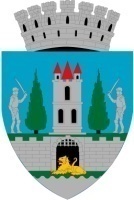 Referat de aprobarela proiectul de hotărâre privind aprobarea participării în cadrul proiectului „	Achiziția de autobuze nepoluante” în vederea finanțării acestuia în cadrul Planului Național de Redresare și Reziliență al României, componenta C10 - Fondul Local, obiectivul de investiții I.1.1 – Înnoirea parcului de vehicule destinate transportului public, în parteneriat cu Comuna DorolțUAT Municipiul Satu Mare intenţionează să depună spre finanţare un proiect privind Înnoirea parcului de vehicule destinate transportului public (achiziția de vehicule nepoluante), în cadrul Planului Naţional de Redresare şi Rezilienţă (PNRR), Pilonul IV,  Coeziune socială și teritorială, Componenta C10 Fondul Local, investiția I.1 – Mobilitate urbană durabilă, I.1.1 - Înnoirea parcului de vehicule destinate transportului public (achiziția de vehicule nepoluante)Prin intermediul Componentei C10, Fondul local se urmărește implementarea politicilor teritoriale, inclusiv a mobilității urbane, punând accentul pe investițiile verzi  și digitale și pe reducerea disparităților  regionale. Aceasta vizează, de asemenea dezvoltarea sectorului  turismului și sprijinirea  tranziției digitale a sectorului  cultural și a celui creativ.Ca urmare a identificării principalelor probleme de mobilitate și satisfacerea nevoilor de deplasare a populație, a rezultat necesitatea dezvoltării și îmbunătățirea infrastructurii de transport public local cu impact direct asupra reducerii utilizării autoturismelor private și indirect reducerea emisiilor de dioxid de carbon.Proiectul cu titlul „Achiziția de autobuze nepoluante”  va fi implementat în parteneriat cu comuna Dorolț , iar valoarea maximă eligibilă a proiectului este de 57.332.373,2310 lei cu TVA.Prin acest proiect se urmărește scăderea emisiilor poluante de CO2, reducerea nivelului de zgomot și îmbunătățirea purității aerului, reducerea consumului  de resurse primare din combustibili fosili, exploatarea sustenabilă a flotei de transport urban de călători, creșterea gradului de confort a călătorilor.Implementarea unui  nou sistem de transport în comun bazat  pe vehicule cu propulsie nepoluantă asigură o tendință de creștere a dinamicii transportului în comun, în raport cu transportul individual cu autovehicule personale cu emisii de CO2, ceea ce într-o aglomerare urbană contribuie la menținerea și îmbunătățirea parametrilor calitativi ai stării mediului, prin reducerea poluării aerului, respectiv prim minimizarea  emisiilor de noxe.În cadrul Componentei C10 – Fondul Local, din cadrul PNRR sumele disponibile sunt alocate după criteriul “primul venit, primul servit”, astfel este necesară înregistrarea pe platforma PNRR a cererilor de finanţare în cel mai scurt timp cu putinţă, împreună cu toate documentele suport solicitate.Valoarea maximă eligibilă ce revine municipiului Satu Mare este în cuantum de 48.153.851,4000 lei reprezentând cheltuieli eligibile asigurate din PNRR și 9.149.231,7660 lei, reprezentând TVA, cheltuieli asigurate de la bugetul de stat.Valoarea maximă eligibilă a proiectului ce revine comunei Dorolț  este în cuantum de 24.613,5000 lei reprezentând cheltuieli eligibile asigurate din PNRR și 4.676,5650 lei, reprezentând TVA, cheltuieli asigurate de la bugetul de stat.În afara valorii eligibile a proiectului, orice altă posibilă cheltuială constituie  cheltuială neeligibilă și va fi suportată de parteneri.În vederea aprobării depunerii proiectului în valoare totală de lei 48.178.464,9000  lei fără TVA, precum și asigurării tuturor fondurilor necesare implementării proiectului anterior menţionat, propun spre analiză şi aprobare Consiliului Local al Municipiului Satu Mare prezentul proiect de hotărâre. INIŢIATOR :	PRIMAR                                                    Kereskényi Gábor